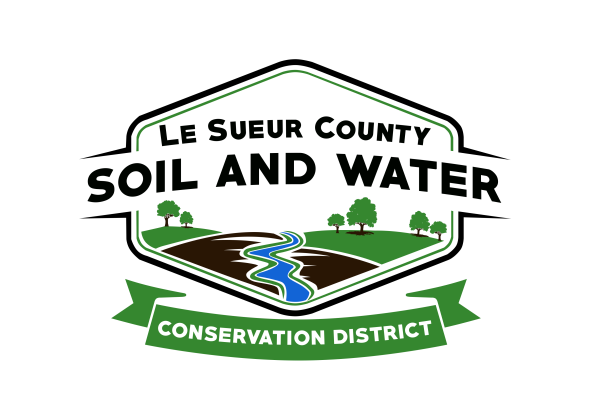 Le Sueur County Soil & Water Conservation DistrictLe Sueur County SWCD 	Tel. (507) 357-4879 Ext. 3181 W Minnesota St                                            Website: www.lesueurswcd.orgLe Center, MN 56057                         Minutes from January 13, 2020 regular meeting of the Le Sueur County SWCD Board of Supervisors.  Traxler’s Hunting Preserve, Le Center, MN.Meeting was called to order by Vice-Chairman Entinger at 10:00 am.Members present:	Vice-Chairman, Greg Entinger			Treasurer, Cletus Gregor			Secretary, Earle Traxler			PR&I, Glendon BraunMembers absent:	Chairman, Jim StruckOthers present:	District Manager, Mike Schultz			District Technician, Joe Jirik			Farm Bill Technician, Karl Schmidtke			Ditch Specialist, Nik Kadel			Program Specialist, Sue Prchal			NRCS Team Lead, Chris Schmidt			Alan Kraus, CRWPThe Pledge of Allegiance was recited.Secretary’s report was read and approved.Treasurer’s report was read.  Motion by Traxler, second by Gregor to approve as read and to pay bills.Affirmative:  AllOpposed:  NoneMotion carriedThe 2020 Election of Officers took place.  Motion by Traxler, second by Braun for all officers to remain the same for the 2020 calendar year.Affirmative:  AllOpposed:  NoneMotion carriedMotion by Traxler, second by Braun to designate First National Bank of Le Center as the SWCD’s primary bank for 2020 and also designate the Le Sueur County News as the SWCD’s primary newspaper for 2020.Affirmative:  AllOpposed:  NoneMotion carriedMike discussed the SWCD’s future vision.  The staff was asked to individually provide some goals, both personally and for the office, and will meet as a group to go over everyone’s ideas.  Mike will bring the results to the next board meeting.Motion by Gregor, second by Traxler to sign the contract between Le Sueur SWCD and GBERBA for technical and administrative services for the MAWQCP program.  The contract is in the amount of $6000.00.Affirmative:  AllOpposed:  NoneMotion carriedMotion by Traxler, second by Gregor to approve Mark Pettis MAWQCP certification.Affirmative:  AllOpposed:  NoneMotion carriedMotion by Braun, second by Traxler to table Mark Pettis low interest loan application for minimum tillage equipment until the February meeting.Affirmative:  AllOpposed:  NoneMotion carriedMike updated the board on 1W1P.  There is going to be a policy meeting on January 15, 2020 and they officially became a Joint Powers Board on January 1, 2020.There will be a TSA meeting on January 28, 2020.The board was given competitive grant updates.  CWP and Lawns and Legumes were applied for.Alan Kraus gave the board an update on the CRWP.Legislative Day at the Capital will be held on March 24 & 25, 2020.Mike discussed entering into a social media partnership with Sibley County SWCD and the Ney Center.  The partnership would focus on the SWCD’s and be a unique way to tell our stories.The February board meeting will be held on Tuesday, February 18, 2020.Motion by Traxler, second by Gregor to make payment to Borgmeier Trust in the amount of $3142.62 for contract #2-19.Affirmative:  AllOpposed:  NoneMotion carriedMotion by Gregor, second by Traxler to make payment to Borgmeier Trust in the amount of $3730.51 for contract #3-18.Affirmative:  AllOpposed:  NoneMotion carriedMotion by Gregor, second by Traxler to encumber $7200.00 for Barb Schley, PB Farms, contract #cc-2020-1 for cover crops.Affirmative:  AllOpposed:  NoneMotion carriedJoe gave the board future dates of cover crop meetings and also brought up the I90 tour.	January 16, 2020 Union Hill	February 19, 2020 Ridges at Sand CreekTraxler questioned if the SWCD was still considering purchasing a Hagie for cover crops.Software has been purchased for staff to fill out timesheets.Chris gave the NRCS report.  He discussed EQIP, CSP, certifying practices and approving payments.  The lack of CSP funds, conservation desk top training, the CRP general sign up and the 2020 budget that passed for the fiscal year.Vouchers were reviewed and filled out.Jeff and Christy Gibbs met with the board and staff to receive their Outstanding Conservationist award and were guests of the board for lunch.There being no further business, meeting adjourned at 1:30 pm._______________________                                  __________________________________________Date						District Secretary